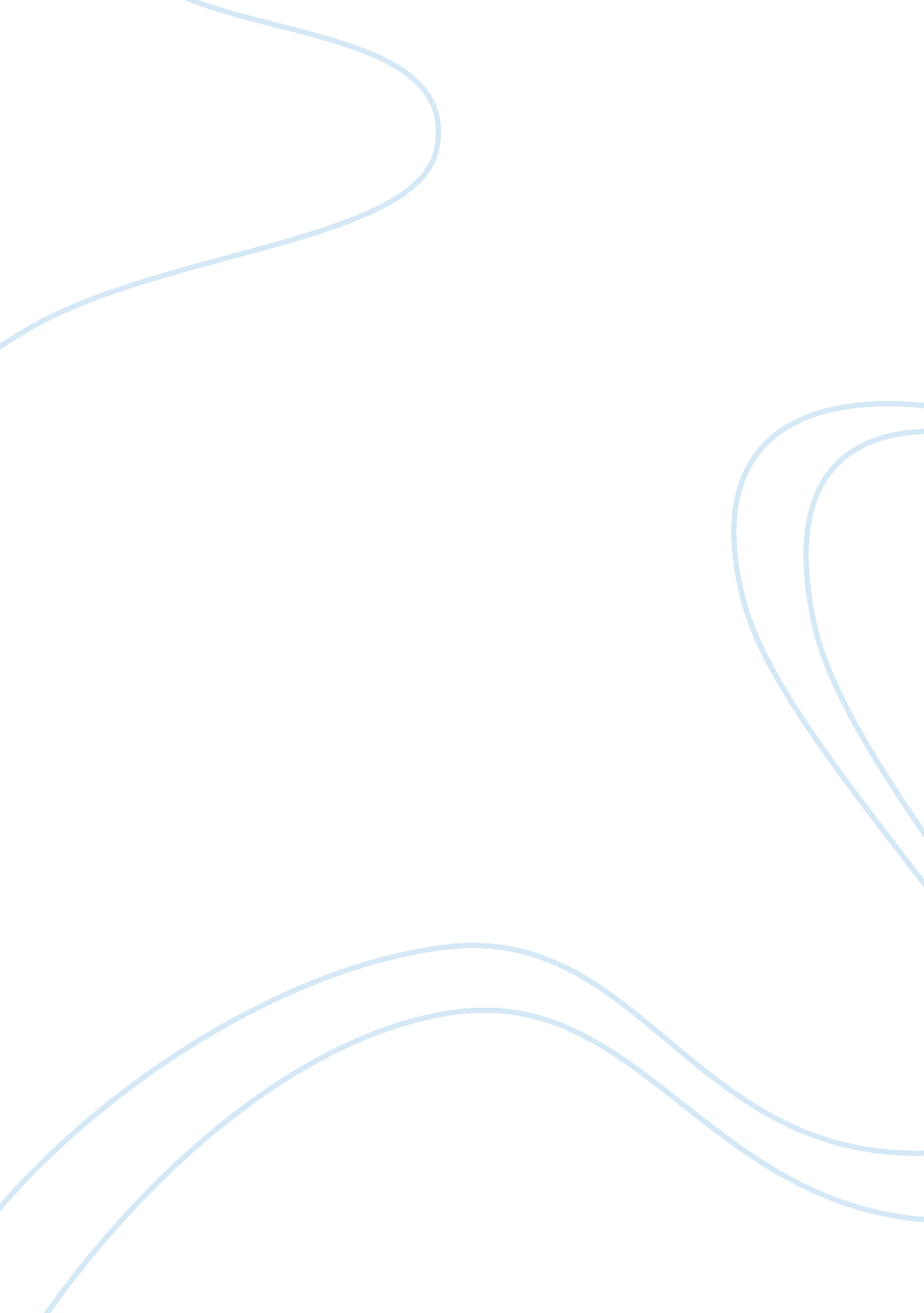 Discovery doctrine: national identity and beliefsPolitics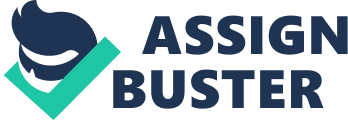 A large number of territory questions and colonial problems have been resolved with the help of Discovery doctrine. The discovered fact is that Norman Yoke has brought a better life with more freedom and moral values. This concept refers to the big influence on the entire country and its national identity and beliefs. Marshal doctrine is regarded as a concept created by the American government after the Second World War. It has been directed on the help of a number of European countries after the devastating events in their territories (GCMF, 2014). A huge amount of people have been killed, a lot of cities have been burned and Europe has been in need of s help (GCMF, 2014). The matter is that the USA has provided help only to countries with democratic views. Such a position has been related to the Soviet Union standards and for the overcoming them. Some scholars name such American’s motion as the beginning of a Cold War. 